Письмо №311 от 14 апреля 2021 годаО КПК учителей биологии и химииРуководителям ООВ соответствии с письмом ДИРО №84/21 от 13.04.2021г. в целях реализации региональной программы повышения качества образования Республики Дагестан, по результатам диагностических работ, проведённых в ноябре 2020 года, с использованием автоматизированной системы оценки качества, МКУ «Управление образования» Сергокалинского района информирует о том, что Дагестанский институт развития образования с 19 по 30 апреля проводит курсы повышения квалификации учителей химии и биологии.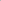 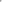 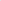 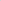 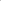 Форма проведения курсов — очно-заочная (1 неделя — практические занятия, в очной форме, в ДИРО; 2 неделя — методическая практика, в заочной форме). 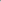 Просим направить учителей на КПК согласно приложенному списку.Начальник МКУ «УО»:                                                                      Х.ИсаеваИсп.Магомедова У.К.Тел: 8 903 482 57 46Списки учителей химии и биологии1.Джабраилова З.М.-Краснопартизанская СОШ          2.Магомедов М.М.-Балтамахинская СОШ